 Accessible and Inclusive Church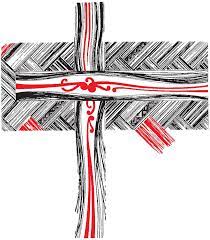 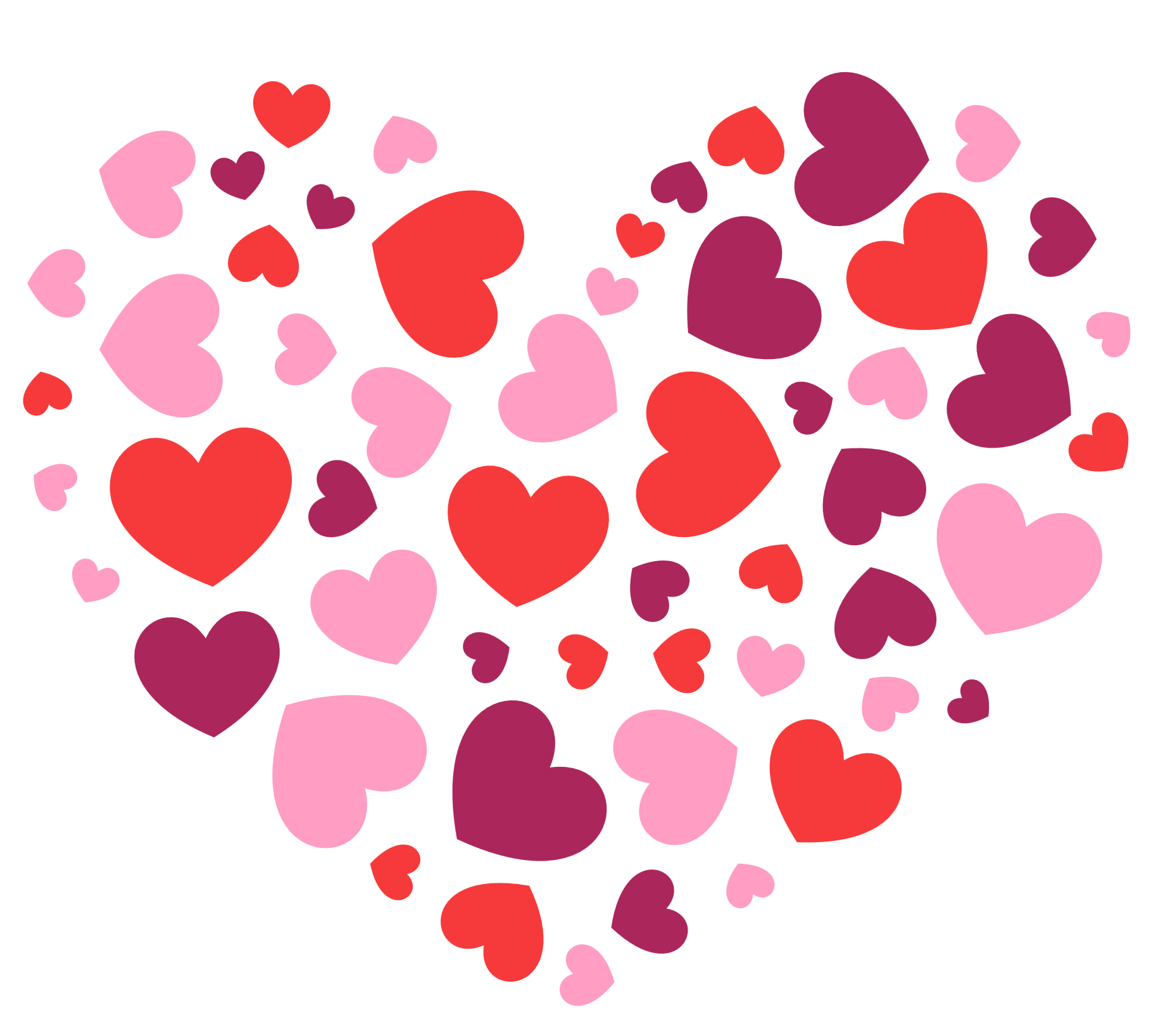           AccessAssessAssist   A resource to help you/your parish or community provide more inclusive services or programmesAccess - the means or opportunity to approach or enter a place, space, information or resourceAssess - evaluate or estimate the nature, ability, or quality ofAssist -help (someone), typically by doing a share of the workSpace____________________________________Date first viewed______________________You are welcome to fill out on your own or contact me to go through with you.Cherryl Thompson - Disability Engagement Facilitator – disabilityengagment@anglicanchurch.org.nzWe welcome your ideas to help improve inclusion and disability awareness within all the places and spaces of the Anglican Church in Aotearoa, New Zealand and PasifikaVicki Terrell - Disability Resource Facilitator – disabilityresource@anglicanchurch.org.nz -              Produced by the Disability Ministry Educators Social Justice Unit, Anglican Church in Aotearoa,      New Zealand and Polynesia           https://www.anglicansocialjustice.nz/disability-ministry-resourcesHow to use your AcessAsessAssist(AAA) sheet 1.Fill in the name of the space you are assessing, with the date of the assessment.2.How to fill in the table – Here are some examples or ideas to help you assess your spaces You could add this in your Health and Safety Plan or your RAMS forms for activites etc, so its not MORE paperwork but a part of what you already do. Not all spaces may apply to you, mark N/AWebsiteEasy to findEasy to readChoice to listenAbility to  contactwww.SignageOn streetwelcoming to All car parkfacilitiesStreet appealIncl from streetAll access frontTikanga ToruSensoryBuildingsPhys accessseatinglightingbathroomsWritten materialPrintVisually displayedRecordedOther e.g app,websiteOther areas i.ePositive languageWebsiteEasy to findEasy to readChoice to listenOpp. To contactwww.What is your website addressIs it linked to the anglicanchurch.orgWebsite? How would we find it?Are the words clear? Is it very visual?Too busy?Is there a choice for font?Can we listen, rather than read content?Are there opportunities to chat with site?Are there many different ways to engage?SignageOn streetwelcoming to All car parkfacilitiesWritten boardNeon boardDigitalOn verge /berm of street outside building encouraging people to come How many languagesIntl. access sign to notify of accessibilityClearly marked spaces for mobility users, seniors, families with a baby etcPicture signs or sensory signs what facilities are availableStreet appealIncl from streetAll access frontTikanga ToruSensoryTake a photo of your space from the arrival pointIf you are an inclusive site – is it on your street signDoes everybody access the building from the same spaceIs your signange welcoming in all Tikanga Toru languagesHave you included tactile signs ?BuildingsPhys accessseatinglightingbathroomsHow many buildings on your siteAre they all accessible to everyoneDo you have seating areas reserved for visually impaired, wheelchair spaces stcAre light switches accessible to allDoes lighting allow for best results for all- no flickering lightsDo bathroom facilities cater for wheelchair, walker. Puchchair users etcWritten materialPrintVisually displayedRecordedOther e.g app,websiteIs the information available in different fonts, languagesIs a screen available?Ipads easy to swipe?Can we watch at our own pace. laterCan I download an app 